Cherchons1 / Relevez les mots qui apportent des précisions sur les noms en ouge. Comment appelle-t-on ces mots? Où sont-ils placés?2 / Les mots que vous avez relevés ont-ils le même genre et le même nombre que les noms en couleur? Justifiez votre réponse avec deux exemples du texte. -------------------------------------------------------------------------------------------------------------------------------------------------------L13 L’adjectif qualificatif Un adjectif qualificatif est un mot qui donne des précisions sur le nom qu'il accompagne.Dans le groupe nominal, il peut être placé avant ou après le nom. L'adjectif qualificatif s'accorde en genre et en nombre avec le nom qu'il qualifie.Ex : .une petite fille   Le nom fille et l'adjectif petite sont écrits au féminin singulier.Ex : des yeux bleus --+Le nom yeux et l'adjectif bleus sont écrits au masculin pluriel. -------------------------------------------------------------------------------------------------------------------------------------------------------Reconnaitre les adjectifs qualificatifs  Exercice 1 : Dans chaque liste, relève le mot qui n'est pas un adjectif qualificatif.a. joyeux • gai • content • bonheur • heureux b. souple • mince • flexible • long • roseau c. spacieux • immensité • grand • vaste énormed. luisant • brillant • lueur • lumineux • claire. têtu • obstination • entêté • persévérant • volontaire  Exercice 2 : Recopie les phrases et souligne les adjectifs. Relie par une flèche les adjectifs et les noms auxquels ils se rapportent.a. Hier, un nouvel élève est arrivé dans la classe. b. Ce fruit a un gout amer.c. Le chat blanc joue avec une petite balle.d. Le public enthousiaste applaudit les artistes.e. Mon amie Lily porte de nouvelles lunettes rectangulaires. -------------------------------------------------------------------------------------------------------------------------------------------------------  Exercice 3 : Relève les huit adjectifs qualificatifs de ce texte.Indique à quel nom se rapporte chaque adjectif.J'ai toujours aimé dessiner, surtout les chevaux. J'ai couvert plusieurs feuilles avec des étalons fougueux en plein galop. Puis, machinalement, je me suis mis à crayonner une silhouette au dos arrondi, aux pattes jointes, aux oreilles droites. Un chat ! J'avais dessiné un chat noir! J'avais l'étrange impression que ma main avait obéi à une force étrangère. -------------------------------------------------------------------------------------------------------------------------------------------------------  Exercice 4 : Recopie les groupes nominaux avec des adjectifs. Puis entoure les adjectifs.une robe de plage • une veste avec un col en velours • une longue écharpeune chemise à rayures • une chemise blanche • un élève timideune bague étincelante • des bonbons à la menthe • un superbe châteaule tunnel sous la Manche • une vieille maison abandonnéeune ravissante petite robe bleue • la niche du chien -------------------------------------------------------------------------------------------------------------------------------------------------------Accorder les adjectifs qualificatifs  Exercice 5 : Recopie le groupe nominal avec l'adjectif entre parenthèses qui convient.a. un mur (peint • peinte)b. un maitre (gentille • gentil)c. la marée (basse • bas)d. ce livre (passionnant • passionnante)e. un danger (publique • public)  Exercice 6 : Associe un groupe nominal de la liste 1 à un adjectif de la liste 2.Liste 1: un exercice • des bijoux • des journées • une lumière • des exercices Liste 2: merveilleuses • faciles • originaux • facile • vive -------------------------------------------------------------------------------------------------------------------------------------------------------Défi LangueÀ quel nom se rapporte l'adjectif en gras? Comment as-tu fait pour le savoir? J'ai acheté une nappe à fleurs rouge pour la table de la salle à manger. -------------------------------------------------------------------------------------------------------------------------------------------------------  Exercice 7 : Recopie et complète les phrases avec les adjectifs proposés.familiaux • expressives • puissantes • velue • mauvaisea. Les chimpanzés utilisent des mimiques ... .b. Ils font la moue pour faire savoir qu'ils sont de ... humeur.c. Les gorilles vivent en groupes ... de dix à quinze individus. d. Si vous êtes poursuivi par un gorille qui frappe sa poitrine ... de ses deux mains ..., courez vite vous cacher. -------------------------------------------------------------------------------------------------------------------------------------------------------Utiliser les adjectifs qualificatifs  Exercice 8 : Recopie en complétant  les groupes nominaux en gras avec les adjectifs de ton choix. Attention aux accords nom-adjectifa. J'ai visité un musée.b. Tu as cueilli des fleurs. c. Il a lu des romans.d. Nous habitons dans une maison. -------------------------------------------------------------------------------------------------------------------------------------------------------  Exercice 9 : Transforme comme dans l'exemple.Ex : Nous marchons sur un chemin de forêt Nous marchons sur un chemin forestier.a. Il fait un froid d'hiver.b. J'ai visité un château du Moyen Âge. c. La pizza est un plat d'Italie.d. As-tu regardé le documentaire d'histoire sur la Renaissance ?J'ai des yeux bleus, des lèvres vermeilles, des grosses joues roses, des cheveux blonds ondulés. Je m'appelle Amandine. Quand je me regarde dans une glace, je trouve que j'ai l'air d'une petite fille de dix ans. Ce n'est pas étonnant. Je suis une petite fille et j'ai dix ans.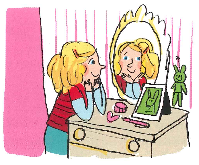 